Отчет о проведении Всероссийского урока «Эколята — молодые защитники природы» в МБДОУ № 9 "Волшебная полянка"В наши дни, когда мир находится на грани экологической беды, экологическое воспитание, как никогда, является одной из актуальных проблем современности. Перед нами стоит задача помочь детям дошкольникам раскрыть себя в окружающем мире, раскрыть для себя этот удивительный мир, воспринять его ценности и понять его взаимосвязи, увидеть во всем окружающем неповторимое чудо, научить ребенка чуткому и бережному отношению к тому, что его окружает, воспитать любовь к природе.В рамках ежегодного Всероссийского урока «Эколята - молодые защитники природы» в нашем дошкольном учреждении было организована и проведена образовательная деятельность с детьми. Участие в этом мероприятии приняли дети старшей группы "Звёздочки".Цель урока - экологическое просвещение воспитанников, формирование у них ответственного экологического поведения, повышение естественнонаучной грамотности детей.Урок проходил по теме:  «Как помочь птицам». В рамках образовательной деятельности ребята посмотрели познавательный  видеоролик, выполнили игровые задания: «Домики для птиц», «Чем накормить птиц», «Чьи детки на ветке?». Было проведено небольшое развлечение с отгадыванием загадок по теме. Соорудили кормушку, раскрасили её в яркие краски и на прогулке повесили  её на ветку дерева растущего  на территории нашего учреждения.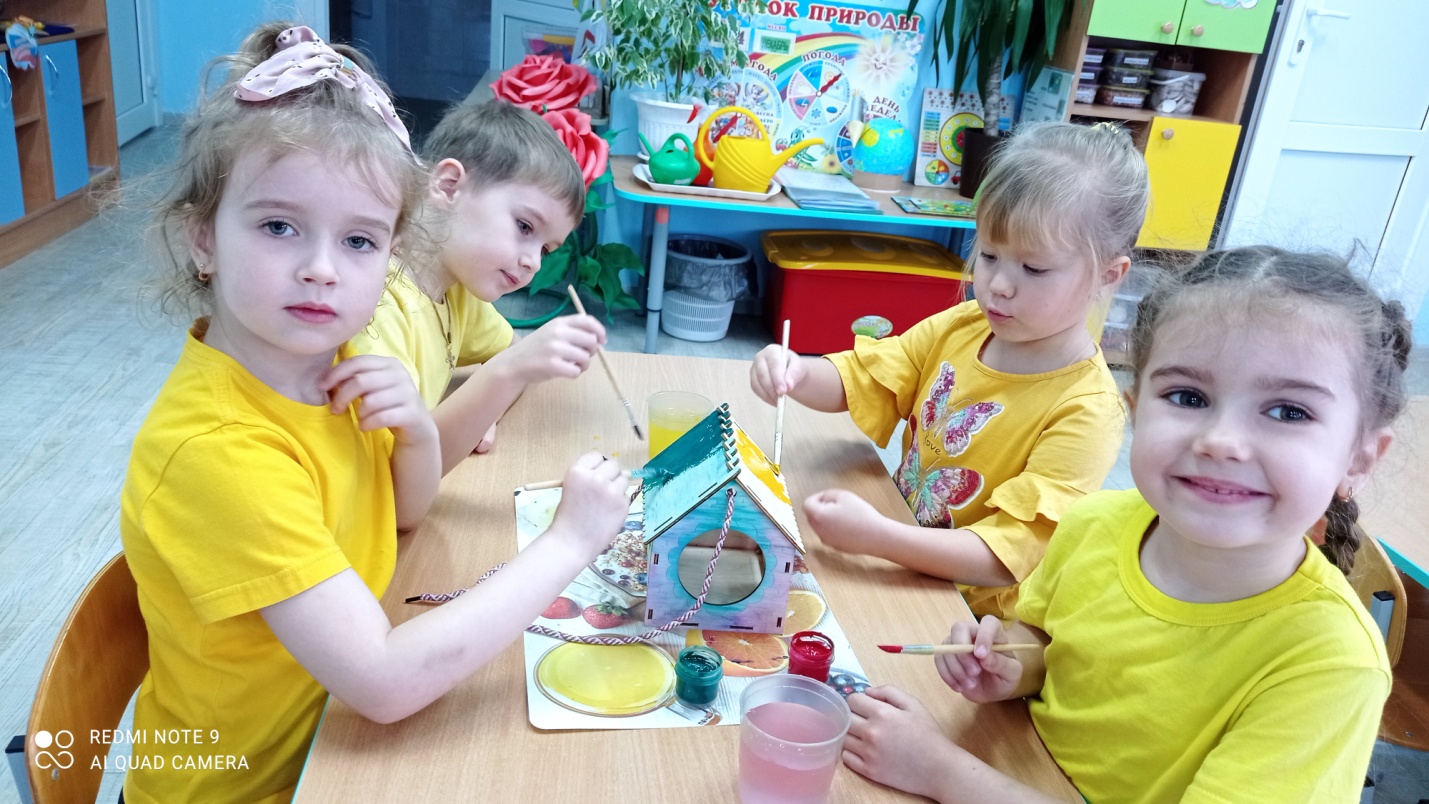 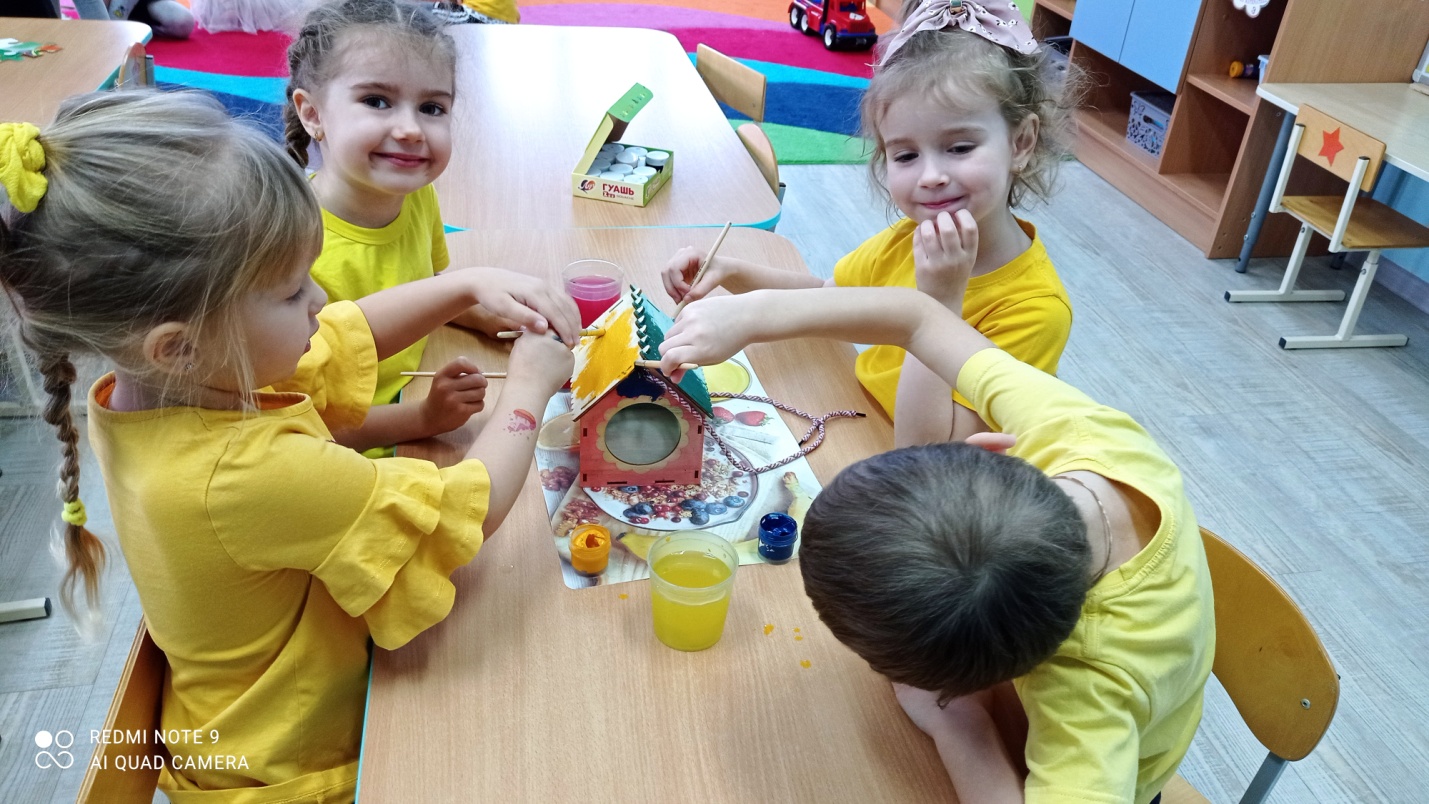 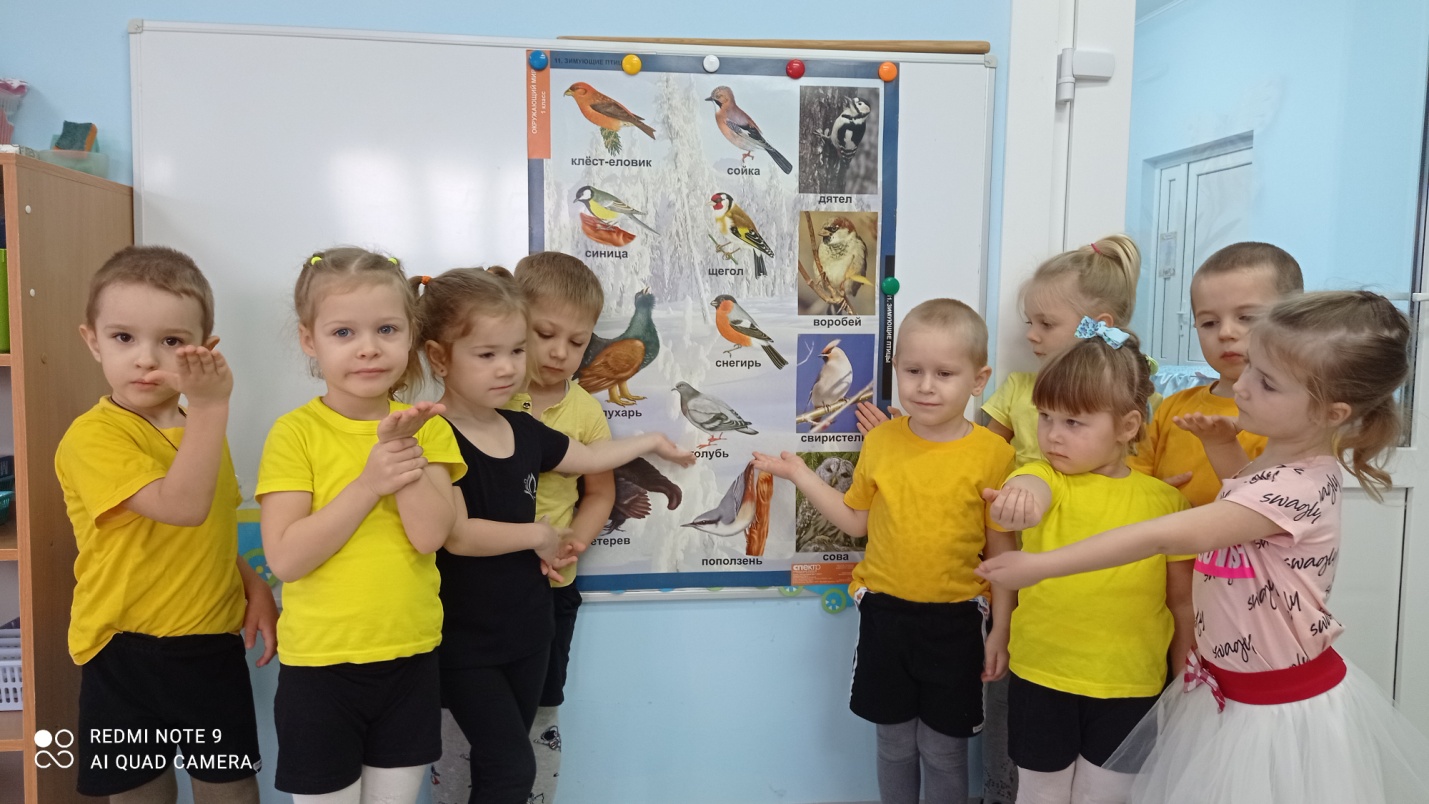 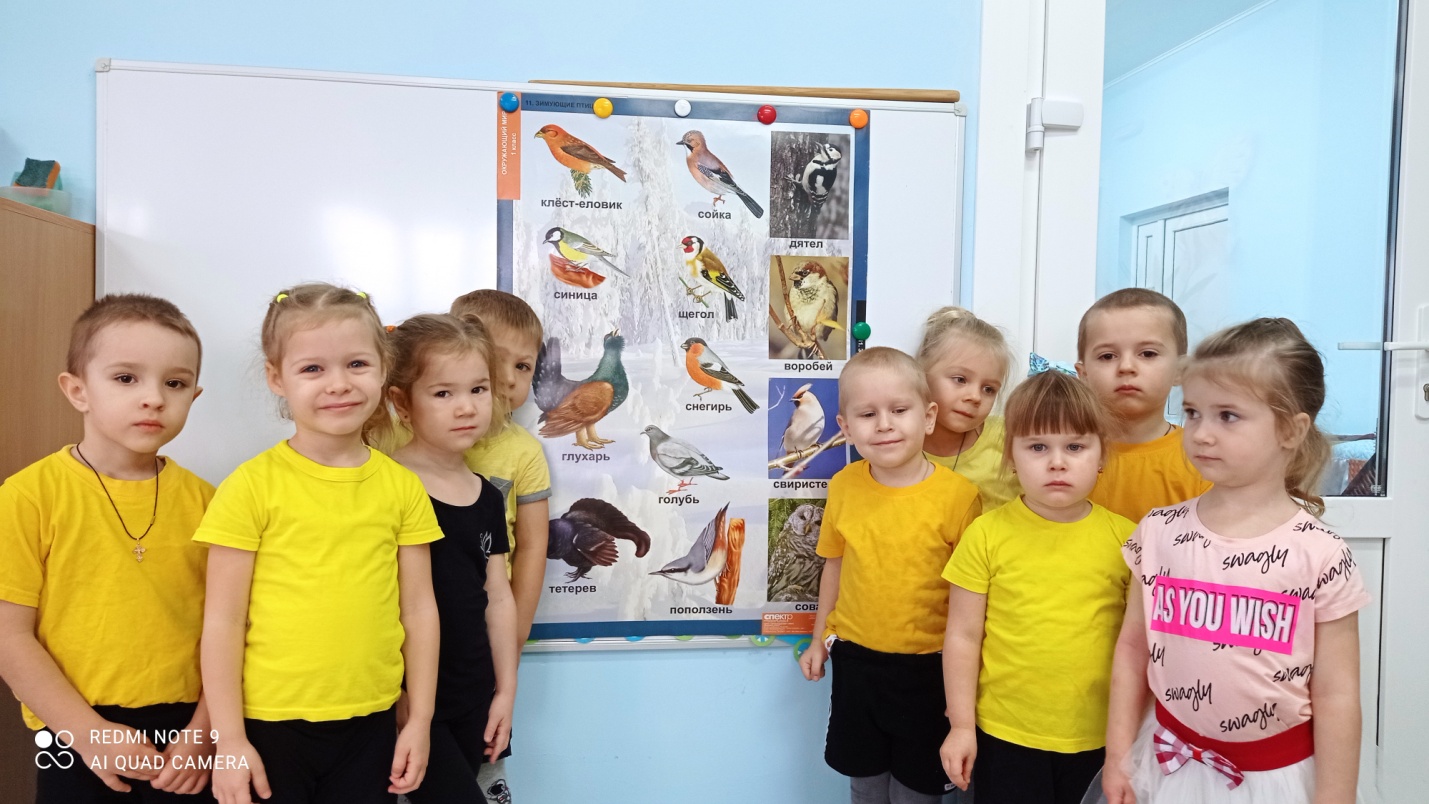 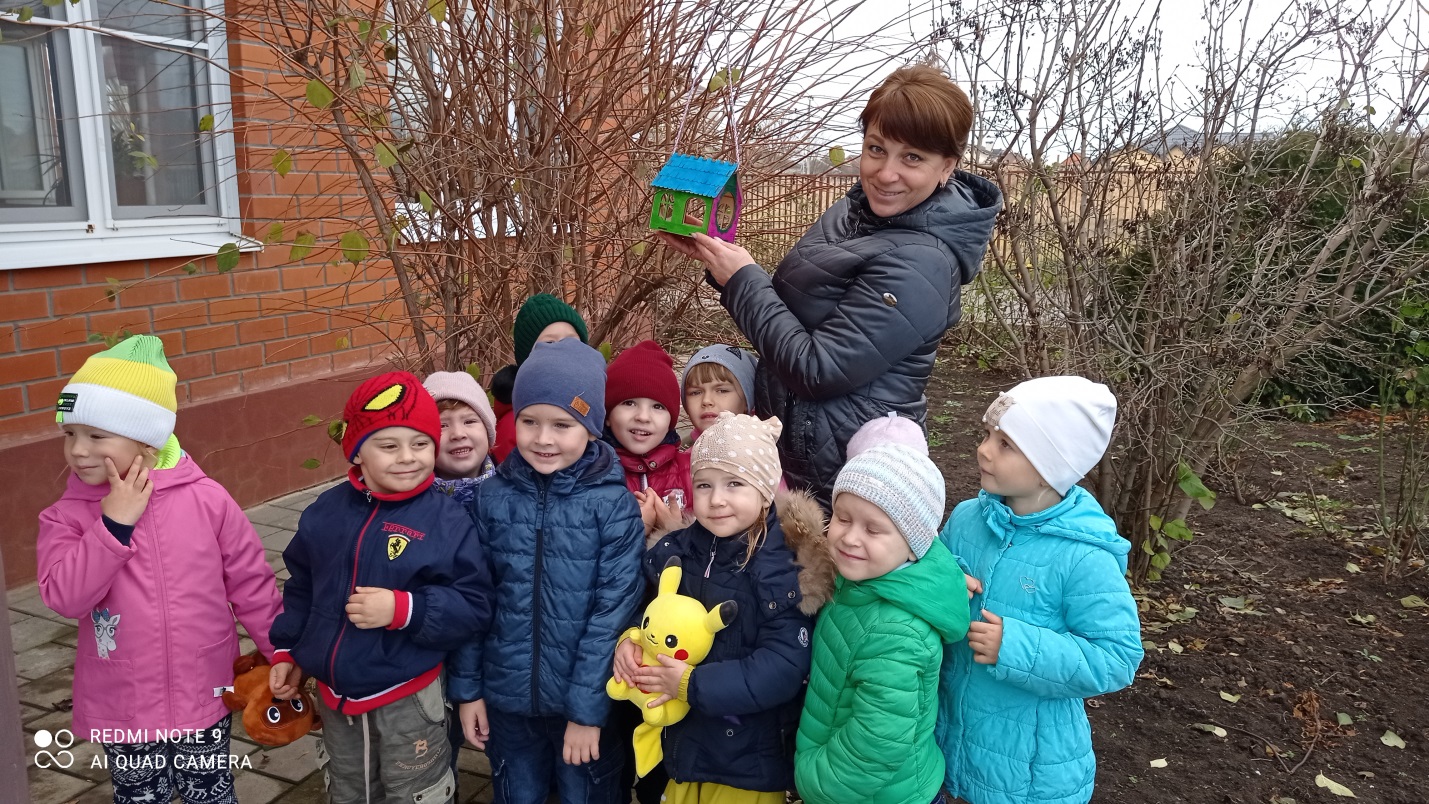 